ПРОЕКТРЕЗОЛЮЦИЯМЕЖДУНАРОДНОЙ КОНФЕРЕНЦИИ«ПРОЕКТ ТЕХНИЧЕСКОГО РЕГЛАМЕНТА ЕАЭС «О БЕЗОПАСНОСТИ СТРОИТЕЛЬНЫХ МАТЕРИАЛОВ И ИЗДЕЛИЙ». РАЗРАБОТКА И ОБЕСПЕЧЕНИЕ РЕАЛИЗАЦИИ» (28 марта 2023 года, г. Москва)На Международной конференции «Проект Технического регламента ЕАЭС «О безопасности строительных материалов и изделий». Разработка и обеспечение реализации» представители руководства Евразийской экономической комиссии, Министерства строительства и жилищно-коммунального хозяйства Российской Федерации,  Министерства Российской Федерации по делам гражданской обороны, чрезвычайным ситуациям и ликвидации последствий стихийных бедствий, Федерального агентства по техническому регулированию и метрологии, Комитета индустриального развития Министерства индустрии и инфраструктурного развития Республики Казахстан, Министерства архитектуры и строительства Республики Беларусь, Государственного комитета по стандартизации Республики Беларусь, органов государственной власти и крупнейших бизнес-объединений стран-участников ЕАЭС обсудили текущее состояние, проблемы и направления деятельности по разработке проекта Технического регламента ЕАЭС «О безопасности строительных материалов и изделий».В ходе выступлений участниками конференции отмечены:- цели принятия проекта технического регламента ЕАЭС «О безопасности строительных материалов и изделий»;- ход разработки проекта Технического регламента ЕАЭС «О безопасности строительных материалов и изделий»;- специфика проекта Технического регламента ЕАЭС «О безопасности строительных материалов и изделий»; - анализ замечаний и предложений по проекту Технического регламента ЕАЭС «О безопасности строительных материалов и изделий»;- опыт Республики Беларусь и Республики Казахстан по применению обязательных требований в отношении строительных материалов и изделий;- формирование существенных требований к строительным материалам и изделиям;- разработка межгосударственных стандартов, обеспечивающих выполнение требований Технического регламента ЕАЭС «О безопасности строительных материалов и изделий»;- перспективная программа стандартизации, обеспечивающая нормативную базу к проекту Технического регламента ЕАЭС «О безопасности строительных материалов и изделий»;- оценка соответствия строительных материалов и изделий с учетом международного и регионального опыта.Обсуждены следующие вопросы, касающиеся разработки проекта Технического регламента ЕАЭС «О безопасности строительных материалов и изделий»:-    область применения проекта Технического регламента;- перечень объектов технического регулирования, на которые распространяется действие технического регламента Евразийского экономического союза «О безопасности строительных материалов и изделий»;- термины и определения, включенные в проект Технического регламента (технический лист на строительный материал или изделие, существенные характеристики строительных материалов и изделий, подтверждение пригодности строительных материалов и изделий для применения в строительстве, фальсифицированные строительные материалы и изделия);- правила идентификации строительных материалов и изделий (назначение ответственного за проведение идентификации строительных материалов и изделий);- требования к существенным характеристикам строительных материалов и изделий;- оценка соответствия строительных материалов и изделий;- подтверждение пригодности не стандартизированных строительных материалов и изделий;-  базовые требования безопасности к зданиям и сооружениям, которые используются при формировании перечня и показателей (при наличии) существенных характеристик строительных материалов и изделий;- классификация строительных материалов и изделий в зависимости от риска невыполнения базовых требований безопасности к зданиям и сооружениям;- дополнительные схемы подтверждения соответствия, введенные в проект Технического регламента.- обязательный и добровольный перечни международных и региональных (межгосударственных) стандартов для обеспечения требований проекта Технического регламента;- формирование полноценной доказательной базы к проекту Технического регламента;- необходимость проведения сопоставительного анализа стандартов с последующей подготовкой перспективного Плана Программы межгосударственной стандартизации.По итогам обсуждения участники конференции приняли следующие решения:Подготовить и включить в  пояснительную записку к проекту технического регламента ЕАЭС «О безопасности строительных материалов и изделий» четкое описание области применения проекта Технического регламента. В целом позицию разработчика поддержать.Провести дополнительное совещание с Республикой Беларусь (Министерство архитектуры и строительства Республики Беларусь, Госстандарт Республики Беларусь, РУП «Стройтехнорм»), Республикой Казахстан (Комитета индустриального развития Министерства индустрии и инфраструктурного развития Республики Казахстан, НПП «Атамекен»), Кыргызской республики (Государственное агентство ​ архитектуры,​ строительства и жилищно-коммунального хозяйства при кабинете Министров Кыргызской республики), Республикой Армения (Комитет по градостроительству Республики Армения) по вопросу назначения ответственного за проведение идентификации строительных материалов и изделий.Провести дополнительное обсуждение вопроса включения в проект Технического регламента дополнительного приложения, содержащего конкретные санитарно-эпидемиологические и гигиенические требования к конкретным строительным материалам и изделиям, в соответствии с Решением ЕЭК № 48. пункт 13.Одобрить сопоставительный анализ Базовых требований безопасности к зданиям и сооружениям, которые используются при формировании перечня и показателей существенных характеристик строительных материалов и изделий, заложенных в проект Технического регламента с нормативно-правовыми документами стран-участников ЕЭК.В целом поддержать подход по подтверждению пригодности, заложенный в проект Технического регламента для строительных материалов и изделий, на которые не распространяется область применения стандартов, включенных в перечень стандартов, регламентирующих существенные характеристики. Порядок подтверждения пригодности строительных материалов и изделий для применения в строительстве необходимо доработать в плане конкретизации процедуры подтверждения пригодности на строительные материалы и изделия.Поддержать введение в проект Технического регламента понятия «Технический лист на строительные материалы и изделия».Поддержать введение в проект Технического регламента новых схем оценки соответствия на строительные материалы и изделия с сертификацией производства и декларированием соответствия на основании собственных доказательств.Поддержать проведение научно-исследовательской работы по сопоставительному анализу межгосударственных стандартов и документов Российской Федерации, Республики Беларусь, Республики Казахстан, Республики Армения и Кыргызской республики.Сформировать классификаторы по группам строительных материалов и изделий в целях установления базовых показателей безопасности /Разработка ГОСТ вида «Система показателей качества продукции. Строительство»/ по всей номенклатуре строительных материалов и изделий.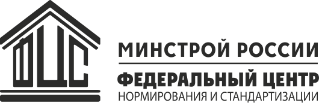 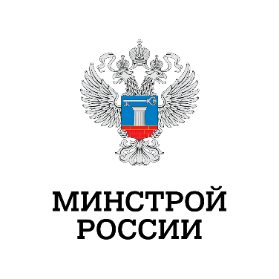 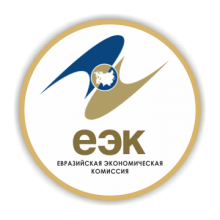 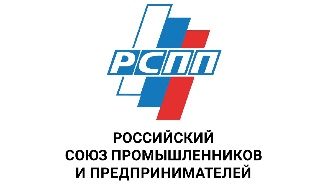 